                                                   Утверждаю:                                         Начальник СП «Дом детского творчества»                                                   ГБОУ СОШ №1 с.Большая Глушица                                                  ________________/О.М.Орехова                                            «_____________»______________ 2023г.                                          ПОЛОЖЕНИЕ районного конкурса-фестиваля ЮИД «Наставник ЮИД»                                                 1. Общие положения1.1. Настоящее Положение определяет условия организации и проведения районного конкурса-фестиваля ЮИД «Наставник ЮИД» (далее Конкурс), его организационное, методическое и финансовое обеспечение, порядок участия в Конкурсе и определения победителей и призеров.1.2. Районный Конкурс организуется в соответствии с планом совместных мероприятий Министерства образования и науки Самарской области и УГИБДД ГУ МВД России по Самарской области.1.3. Учредителями Конкурса является  Южное управление министерства образования и науки Самарской области. Организаторы –  СП «Дом детского творчества»1.4.  Цели и задачи Конкурса: создание условий для формирования компетенций учащихся как участников дорожного движения в целях обеспечения гарантии безопасного поведения на улицах и дорогах; активизация деятельности образовательных организаций по обучению детей правилам безопасного поведения на дорогах и профилактике детского дорожно-транспортного травматизма; привлечение внимания родительской общественности к вопросам обеспечения безопасности несовершеннолетних.                                             2. Участники Конкурса2.1. В Конкурсе принимают участие обучающиеся образовательных организаций м.р. Большеглушицкий. Численность команды не должна превышать 10 человек (минимум 5 человек), а также приветствуется участие представителей родительской общественности и инициативных групп «Родительский патруль».2.2. Выступление должно быть посвящено деятельности юных инспекторов движения в условиях современности, роли семейного воспитания в обеспечении безопасности на дорогах, а также взаимодействию отрядов ЮИД с родителями и Госавтоинспекцией. Выступление должно иметь агитационную направленность на формирование у участников дорожного движения культуры и навыков безопасного поведения на улицах и дорогах.2.3. На районный этап Конкурса команды готовят выступления в любой сценической форме, например, в стиле «Домашнего задания» КВН, мюзикла, пантомимы, мини-спектакля, пародии, попурри, агитбригады, мини-спектакля  и др. Время выступления команды - не более 7 минут.2.4. Идея и сюжетная линия сценария агитбригады должна отражать главную тему конкурса. Основная тема конкурса, которую необходимо раскрыть в процессе выступления –– «Наставник -ЮИД!» (движению ЮИД – 50 лет). (тема конкурса также  будет опубликована на официальной странице областного центра по профилактике ДДТТ в социальной сети «ВКонтакте» https://vk.com/profilaktika.ddtt.samara  и на сайте http://www.juntech.ru)3. Номинации Конкурса3.1. Конкурс проводится по трем группам:ЮПИД (юные помощники инспекторов движения) – воспитанники дошкольных образовательных учреждений  -  муниципальный этап,  (номинации ЮПИД, нет в зональном и областном этапах)ЮИД (младшая группа) — учащиеся до шестого класса (включительно);ЮИД (старшая группа) — учащиеся седьмых - одиннадцатых классов.               4. 	Порядок проведения Конкурса4.1. Конкурс проходит в четыре этапа: 1 этап – районный (дистанционный),  с 5 октября -  по 9 ноября   2023 года.  Заявки (Приложение1),  записи выступлений или  ссылки направлять на электронный адрес: E-mail:  so_bgl_do@samara.edu  до 11 ноября 2023г.  с пометкой  районный конкурс ЮИД или ЮПИД. На очный этап районного конкурса ЮИД приглашаются команды –победительницы районного , отборочного этапа.  Очный этап состоится 9 ноября 2023г.  в 14-00 ч. на базе КОЦ «Космос», в СП «Дом детского творчества», каб. 303.На 2 этап Конкурса направляются победители районных отборочных этапов. Каждый муниципальный Центр по профилактике ДДТТ предоставляет 2 команды (по 1 команде  от каждой возрастной категории)  2 этап – с 16 по 20 ноября. Заочный этап областного финала Конкурса (рецензирование сценариев и видеоматериалов в системе «Антиплагиат»). Организаторы отборочных этапов конкурса направляют протокол отборочного этапа, сценарий выступления и видеозапись выступления победителей отборочных этапов с 23 по 30 ноября. «Заочный этап финала» Конкурса (рецензирование сценариев и видеоматериалов в системе «Антиплагиат»). Организаторы отборочных этапов конкурса направляют протокол отборочного этапа, сценарий выступления и видеозапись выступления победителей отборочных этапов (формат видеофайла - mp4, размер – не более 1ГБ). В качестве сценария выступления рассматривается только авторские произведения, подробно описывающие каждую сцену действия с поминутным хронометражем. В областной оргкомитет предоставляется видеозапись, сценарий, протокол посредством загрузки файлов при электронной регистрации до 22 ноября. Электронная регистрация открывается 12 ноября в 12.00 и закрывается 22 ноября в 12.00 по ссылке https://forms.yandex.ru/u/634e6b4384227c3447d034b7/ 4.4.1 Запись на мероприятие также может осуществляться через сайт «Навигатор дополнительного образования детей Самарской области» https://navigator.asurso.ru/  4.5. Запись выступления должна быть снята одним дублем, без монтажей и добавления дополнительных фотографий, слайдов, видео, заставок; с одной точки съемки, без перемещения камеры (так, как это было бы при съемке выступления на сцене).3 этап – 30 ноября. Объявление победителей Заочного этапа финала Конкурса. Оргкомитет определяет победителей Заочного этапа финала Конкурса и направляет приглашение принять участие в Очном этапе финала Конкурса. Сообщает время, место, дополнительную информацию о проведении Конкурса. 4 этап – Очный этап финала Конкурса. Проводится с участием победителей Заочного этапа финала Конкурса очно или в онлайн формате по видеоконференцсвязи. Дата, формат и условия Очного этапа финала Конкурса будет опубликовано дополнительно не позднее, чем за 10 дней на сайте http://www.juntech.ru/vse-meropriyatiya-c-p-d-t-t Консультирование участников проводится по телефону 8-937-073-83-83- Лариса Юрьевна Акимова.Заявки, поступившие в Оргкомитет с нарушением требований, не рассматриваются.                                              5. Критерии оценки5.1. Оценка выступлений команд осуществляется по 10-балльной шкале. При подведении итогов выступлений команд учитываются:5.1.1. сценарий (качество литературной части сценария):содержательность, актуальность, соответствие текста ПДД РФ (до 5 баллов); оригинальность - проверка текста сценария в системе «Антиплагиат» (0 – 35% оригинальности текста - 0 баллов, 35 – 50% - 3 балла, 50 – 75% - 4 балла, 75 – 100% - 5 баллов); 5.1.2. режиссура (зрелищность и художественность выступления):костюмы, реквизит (до 5 баллов);декорации (до 2 баллов);музыкальное и видео сопровождение (до 3 баллов).5.1.3. исполнение (артистизм и мастерство участников команд) - до 10 баллов.5.1.4. соблюдение временного регламента (минус 3 балла за каждую минуту лишнего времени).5.1.5.раскрытие главной темы Конкурса (до 10 баллов).ВНИМАНИЕ!!! Информация для победителей районного этапа!!!4.6. 3 этап – 30 ноября 2023 года. Объявление победителей «Заочного этапа финала» Конкурса. Оргкомитет определяет победителей «Заочного этапа финала» Конкурса и направляет приглашение принять участие в «Областном финале» Конкурса. Сообщает время, место, дополнительную информацию о проведении Конкурса.4.7. 4 этап – «Областной финал» Конкурса. Проводится с участием победителей «Заочного этапа финала» Конкурса проходит очно или в онлайн формате по видеоконференцсвязи. Необходимые технические ресурсы команды обеспечивает самостоятельно. Оргкомитет не несет ответственности за технические неисправности, неудачное Интернет-соединении, низкое качество камеры, звука и другие дефекты при воспроизведении онлайн-выступления.4.8. Оргкомитет конкурса оставляет за собой право (по согласованию) изменения даты проведения финала Конкурса.4.9. Заявки, поступившие в Оргкомитет с нарушением требований, не рассматриваются.                           Приложение1 Форма заявки ( в формате  Word   и PDF)на участие в районном этапе   конкурса  ЮИД«Наставник ЮИД»                   Руководитель учреждения                                            /______________                   м.п.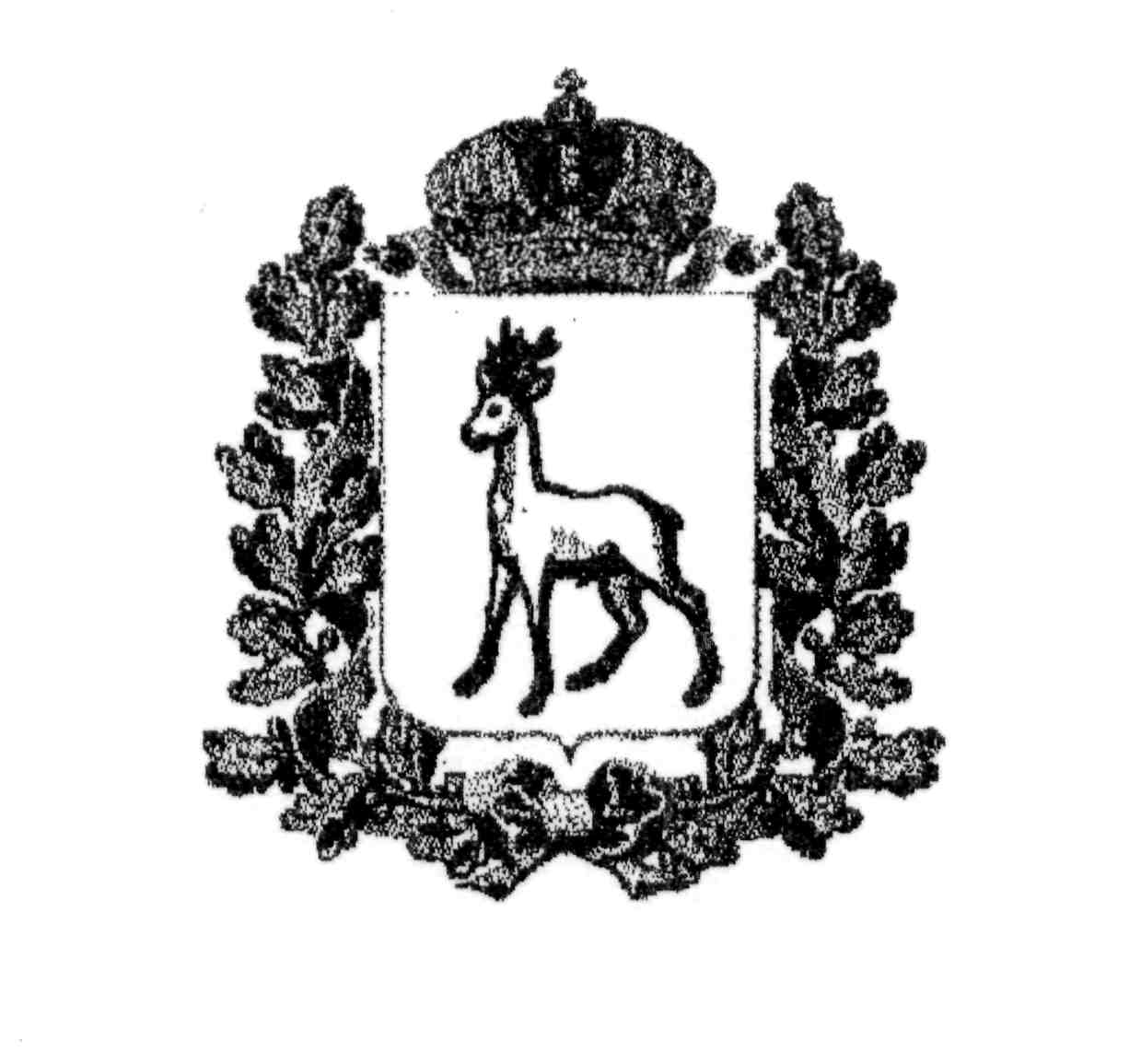 МИНИСТЕРСТВО ОБРАЗОВАНИЯ И НАУКИСАМАРСКОЙ ОБЛАСТИЮЖНОЕ УПРАВЛЕНИЕРАСПОРЯЖЕНИЕот _______________ №_____         В целях создания условий для формирования компетенций учащихся как участников дорожного движения и обеспечения гарантии безопасного поведения на улицах и дорогах; активизация деятельности образовательных организаций по обучению детей правилам безопасного поведения на дорогах и профилактике детского дорожно-транспортного травматизма и на основании плана культурно-массовых мероприятий   Южного ТУ.  1.Начальнику СП «Дом детского творчества» с. Большая   Глушица- О.М. Ореховой, организовать и провести 9 ноября 2023г. на базе СП «Дом детского творчества», по адресу: пл.60-лет Октября, д.2 в 14-00ч.   районный  конкурс  ЮИД   «Наставник ЮИД»»2.Утвердить Положение  районного конкурса  ЮИД «Наставник ЮИД » (Приложение 1) 3.Утвердить состав организационного комитета конкурса-фестиваля ЮИД. (Приложение 2)4.  Контроль за исполнением настоящего приказа возложить на  специалиста  первой категории  отдела организации  Южного управления  министерства образования и науки Самарской области – В.В. Кузнецову.Руководитель управления:                                   /С.В. Светкин №УчреждениеФИО директораФИО руководителя участникаФИО участников  Возраст,дата рожденияСценарий прилагается в электронном вариантеСсылка на выступление